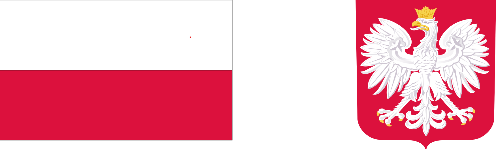 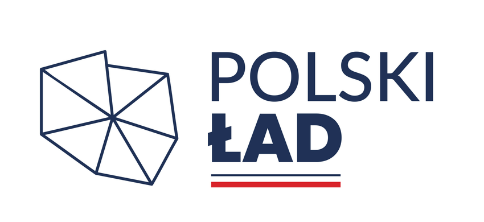 Inwestycja „Prace renowacyjno – konserwatorskie w kościele pw. św. Katarzyny Aleksandryjskiej
 i św. Jana Chrzciciela w Bytowie 
uzyskała dotację Gminy Bytów dofinansowaną 
ze środków Rządowego Funduszu Polski Ład w ramach Rządowego Programu Odbudowy Zabytków P r o j e k tZałącznik Nr 7 do postępowania zakupowego 
z dnia 16.04.2024 r.UMOWA NR ………….Zawarta w dniu ………………………. w ………………… pomiędzy Parafią Rzymskokatolicką pw. św. Katarzyny Aleksandryjskiej i św. Jana Chrzciciela w Bytowie 
z siedzibą: 77-100 Bytów, ul. Jana Pawła II 22, zwaną dalej Zamawiającym, w imieniu której działaKs. Krzysztof Gąsecki – proboszcz Parafii,a prowadzącym działalność gospodarczą pod nazwą: …………………………………… wpisanym do KRS nr ………………., z siedzibą …………………………………………………………., NIP ………………………. , zwanym dalej „Wykonawcą:, w imieniu którego działają:……………………………………………………………………………………Zadanie jest realizowane przy udziale środków Rządowego Funduszu Polski Ład w ramach Rządowego Programu Odbudowy Zabytków oraz dotacji udzielonej przez Gminę Bytów.§ 1Zamawiający zleca, a Wykonawca przyjmuje do wykonania zadanie pn.: „Prace renowacyjno – konserwatorskie w kościele pw. św. Katarzyny Aleksandryjskiej 
i św. Jana Chrzciciela w Bytowie”.Przedmiotem zamówienia w zakresie w/w zadania jest wykonanie prac 
renowacyjno – konserwatorskich zgodnie z zapytaniem ofertowym nr 1/2024 z dnia 16.04.2024 r., ofertą Wykonawcy i dokumentami przekazanymi przez Zamawiającego, 
w szczególności: programami prac konserwatorskich z dn. 14.06.2022 r. 
i 15.01.2024 r., które stanowią integralne części składowe niniejszej umowy.§ 2Wykonawca  wykona zakres umowy w terminie: do dnia 30.11.2024 r.Zamawiający przystąpi do odbioru przedmiotu umowy w terminie do 7 dni roboczych od pisemnego zawiadomienia o zakończeniu przedmiotu umowy. Za dzień zawiadomienia przyjmuje się dzień doręczenia zawiadomienia do siedziby Zamawiającego. Przedmiotem odbioru będzie wykonanie przedmiotu umowy.Z czynności odbioru zostanie sporządzony protokół odbioru. W przypadku ujawnienia wad podczas odbioru protokół odbioru powinien dodatkowo zawierać wykaz wszystkich ujawnionych wad z terminami ich usunięcia.Czynności odbioru będą trwały nie dłużej niż 1 dzień, chyba, że zostaną ujawnione daty, wówczas Wykonawca po ich usunięciu zawiadomi ponownie Zamawiającego o gotowości do odbioru.Strony zgodnie postanawiają, iż przedmiotem odbioru końcowego jest przedmiot umowy bez wad.Strony zgodnie postanawiają, iż umowa jest wykonana w terminie, o którym mowa w ust. 1, gdy do tego dnia zostanie podpisany protokół odbioru końcowego, o którym mowa w ust. 6.Wykonawca udziela Zamawiającemu gwarancji na wykonane prace na okres 60 miesięcy. Wykonawca wystawi kartę gwarancyjną zgodnie z projektem stanowiącym załącznik do umowy.§ 3Całkowite wynagrodzenie za wykonanie przedmiotu umowy określonego w § 1 strony ustaliły w formie ryczałtu w wysokości: …….. zł netto (słownie: ……………………. Złotych 00/100) plus należy podatek VAT …% w kwocie: ……. (słownie: ……. Złotych 00/100), …………………………… zł brutto (słownie: …… złotych 00/100).Powyższe wynagrodzenie jest wynagrodzeniem ryczałtowym i obejmuje wszystkich niezbędnych do wykonania umowy materiałów oraz inne związane z wykonaniem umowy koszty, w tym koszt wszelkich robót przygotowawczych, porządkowych, koszty ubezpieczenia, koszty utrzymania, organizacji likwidacji zaplecza terenu prowadzenia.W przypadku powierzenia przez Wykonawcę realizacji robót podwykonawcy lub dalszemu podwykonawcy, Wykonawca jest zobowiązany do dokonania we własnym zakresie zapłaty wynagrodzenia należnego podwykonawcy lub dalszemu podwykonawcy lub dalszemu podwykonawcy robót. Wykonawca otrzyma całkowite wynagrodzenie, jeżeli zarówno on, jak i podwykonawcy wszyscy złożą oświadczenie, że podwykonawcy otrzymali w całości wynagrodzenie przewidziane umową z Wykonawcą. Podstawą wystawienia faktury/ rachunku będzie protokół odbioru końcowego bez wad, podpisany przez Strony i służby Wojewódzkiego Konserwatora Zabytków.Rozliczenie pomiędzy stronami odbędzie się na podstawie faktury częściowej oraz faktury końcowej. Wartość częściowej faktury lub rachunku będzie stanowić kwotą odpowiadającą nie mniej niż 2% całkowitej wartości niniejszej umowy określonej 
w § 3 pkt 1, ale w wysokości odpowiadającej udziałowi własnemu Zamawiającego 
w związku z dofinansowaniem zadania w ramach Rządowego Funduszu Polski Ład” Rządowy Program Odbudowy Zabytków.Wynagrodzenie faktury końcowej/ rachunku należne Wykonawcy zostanie zapłacone przez Zamawiającego w terminie do 21 dni od daty  doręczenia do siedziby Zamawiającego prawidłowo wystawionej faktury VAT/ rachunku, po otrzymaniu środków z dotacji z Rządowego Programu Odbudowy Zabytków – Polski Ład, przelewem na rachunek bankowy Wykonawcy o numerze …………………………………………………… prowadzonym w …………………..Podstawą płatności faktury VAT/ rachunku będzie protokół odbioru końcowego bez wad, podpisany przez Strony i służby Wojewódzkiego Konserwatora Zabytków.Wykonawca oświadcza, że wskazany w ust. 6 rachunek bankowy jest rachunkiem związanym z prowadzoną działalnością gospodarczą, dla której bank utworzył rachunek VAT.,Zmiana rachunku bankowego, o którym mowa w ust. 6 wymaga zmiany umowy w formie pisemnego aneksu.Wykonawca naliczy do faktury końcowej podatek VAT zgodnie z obowiązującymi przepisami w dniu ich wystawienia.Wykonawca oświadcza, że rachunek bankowy wskazany w ust. 6 jest rachunkiem umożliwiającym płatność przy zastosowaniu mechanizmu podzielonej płatności i ujęty jest w wykazie, o którym mowa w art. 96bust. 2 ustawy z dnia 11 marca 2004 r. 
o podatku od towarów i usług (t.j. Dz.U. z 2022 r., poz. 931 – z późn. zm.).§ 41. Wykonawca ponosi odpowiedzialność na zasadach ogólnych za szkody wynikłe na przekazanym terenie, aż do chwili podpisania przez strony protokołu odbioru przedmiotu umowy.2. Zamawiający zobowiązuje się zapewnić wykonawcy dostęp do prądu i bieżącej wody.§ 51. Do obowiązków Wykonawcy należy w szczególności:a) przejęcie terenu robót,b) zorganizowanie miejsca prowadzenia robót oraz zapewnienie jego pełnej ochrony 
i zabezpieczenia,c) zapewnienie wykwalifikowanych pracowników do realizacji przedmiotu umowy,d) zachowywanie szczególnych warunków ostrożności i stosowania zabezpieczeń wynikających z przepisów BHP przy realizacji prac,e) umożliwienie wstępu na teren robót przedstawicielom Zamawiającego oraz przedstawicielom innych organów i instytucji uprawnionych do kontroli (po wcześniejszym zawiadomieniu),f) utrzymywanie terenu robót w stanie wolnym od przeszkód komunikacyjnych oraz usuwanie zbędnych materiałów (odpadów, śmieci),g) uporządkowanie terenu po zakończeniu robót, wywiezienie ewentualnych odpadów do składowania na wysypisku i przekazania go Zamawiającemu w terminie ustalonym na odbiór przedmiotu umowy,h) poniesienie  wszelkich kosztów z tytułu wyrządzonych szkód powstałych w trakcie wykonywania przedmiotu umowy,      2.Do obowiązków Zamawiającego należy w  szczególności:      a) przekazanie terenu robót,      b) dokonanie odbioru końcowego przedmiotu umowy i zapłata wynagrodzenia.§  6      1.Strony zastrzegają sobie prawo dochodzenia kar umownych w następujących przypadkach i wysokościach.      2. Wykonawca zobowiązany jest do zapłaty kar umownych:a) za nieprzystąpienie w wyznaczonym terminie do usunięcia wad i usterek ujawnionych przy odbiorze lub w okresie gwarancji i rękojmi – 500 zł za każdy dzień opóźnienia liczonej od dnia wyznaczonego na usunięcia wad i usterek,b) za niedotrzymanie terminu realizacji przedmiotu umowy, o którym mowa w § 2 ust. 1 umowy Zamawiający naliczy Wykonawcy karę umowną w wysokości 500 zł za każdy dzień opóźnienia po upływie terminu,c) za odstąpienie przez Zamawiającego od umowy z powodu okoliczności zależnych od Wykonawcy w wysokości 10% wynagrodzenia.3. Zamawiający zobowiązany jest do zapłaty kar umownych:a) za opóźnienie w przystąpieniu do odbioru robót w wysokości 0,2% wynagrodzenia umownego brutto, określonego w § 3 ust. 1 niniejszej umowy, za każdy dzień opóźnienia,b) za odstąpienie przez Wykonawcę od umowy z powodu okoliczności zależnych od Zamawiającego w wysokości 10% wynagrodzenia umownego brutto, określonego w § 3 ust. 1 niniejszej umowy,c) za opóźnienie w opłaceniu faktury – 500 zł za każdy dzień opóźnienia liczonej od dnia ostatniego wyznaczonego jako maksymalny czas opłacenia faktury.4. Strony zastrzegają sobie prawo dochodzenia odszkodowania uzupełniającego do wysokości poniesionej szkody na zasadach ogólnych.5. Kary umowne należne Zamawiającemu będą potrącane z wynagrodzenia Wykonawcy na podstawie przedłożonego mu oświadczenia Zamawiającego, w terminie 7 dni od jego doręczenia, na co Wykonawca wyraża zgodę.§ 71.Zamawiającemu przysługuje prawo odstąpienia od umowy z następujących przyczyn:a) gdy zostanie powzięta informacja o grożącej upadłości Wykonawcy,b) jeżeli Wykonawca nie wykonuje robót zgodnie z umową lub też nienależycie wykonuje swoje zobowiązania umowne,c) w przypadku, gdy Wykonawca nie rozpoczął robót w ustalonym terminie z przyczyn leżących po stronie Wykonawcy i opóźnienie wynosi co najmniej 30 dni.2.Umowne prawo do odstąpienia od umowy przysługuje stronom w terminie do 30 dni, licząc od dnia zaistnienia okoliczności określonych w § 7 ust. 1.3.Odstąpienie od umowy powinno nastąpić w formie pisemnej pod rygorem nieważności i powinno zawierać uzasadnienie.4.Odstąpienie od umowy wywołuje skutek ex nunc, tj. wywiera skutek na przyszłość.§ 81.Ze strony Zamawiającego osobą uprawnioną do kontaktów w sprawach realizacji niniejszej umowy będzie: inspektor nadzoru …………………………………… tel. ……………………2.Ze strony Wykonawcy osoba uprawnioną do nadzoru realizowanych prac i uczestnictwa w odbiorze będzie ………………………………………….. tel. ………………………………..§ 91.Postanowienia niniejszej umowy mogą zostać zmienione, jeżeli konieczność wprowadzenia zmian wynikać będzie z okoliczności, których nie można było przewidzieć w w chwili zawarcia umowy.2.Wszelkie zmiany do niniejszej umowy wymagają aneksu w formie pisemnej pod rygorem nieważności.§ 101.Administratorem danych osobowych Zamawiającego jest Parafia Rzymskokatolicka pw. św. Katarzyny Aleksandryjskiej i św. Jana Chrzciciela w Bytowie tel. 728 816 995; e-mail: kgasecki@gmail.com. 2.Dane osobowe będą przetwarzane w celach związanych z zawarciem i realizacją niniejszej umowy. Podanie tych danych jest dobrowolne, ale niezbędne do zawarcia i realizacji umowy.§ 111.W sprawach nie uregulowanych niniejszą umową stosuje się przepisy ustawy Prawo budowlane, Kodeksu cywilnego, a w sprawach procesowych przepisy Kodeksu postępowania cywilnego.2.Umowę sporządzono w dwóch jednobrzmiących egzemplarzach – po jednym dla każdej ze stron. Zamawiający:								Wykonawca:Załącznik:1.Karta gwarancyjna 